Hierbij bied ik u, mede namens de minister voor Rechtsbescherming, de nota naar aanleiding van het verslag inzake het bovenvermelde voorstel aan, alsmede een nota van wijziging.De Minister van Justitie en Veiligheid,Ferd Grapperhaus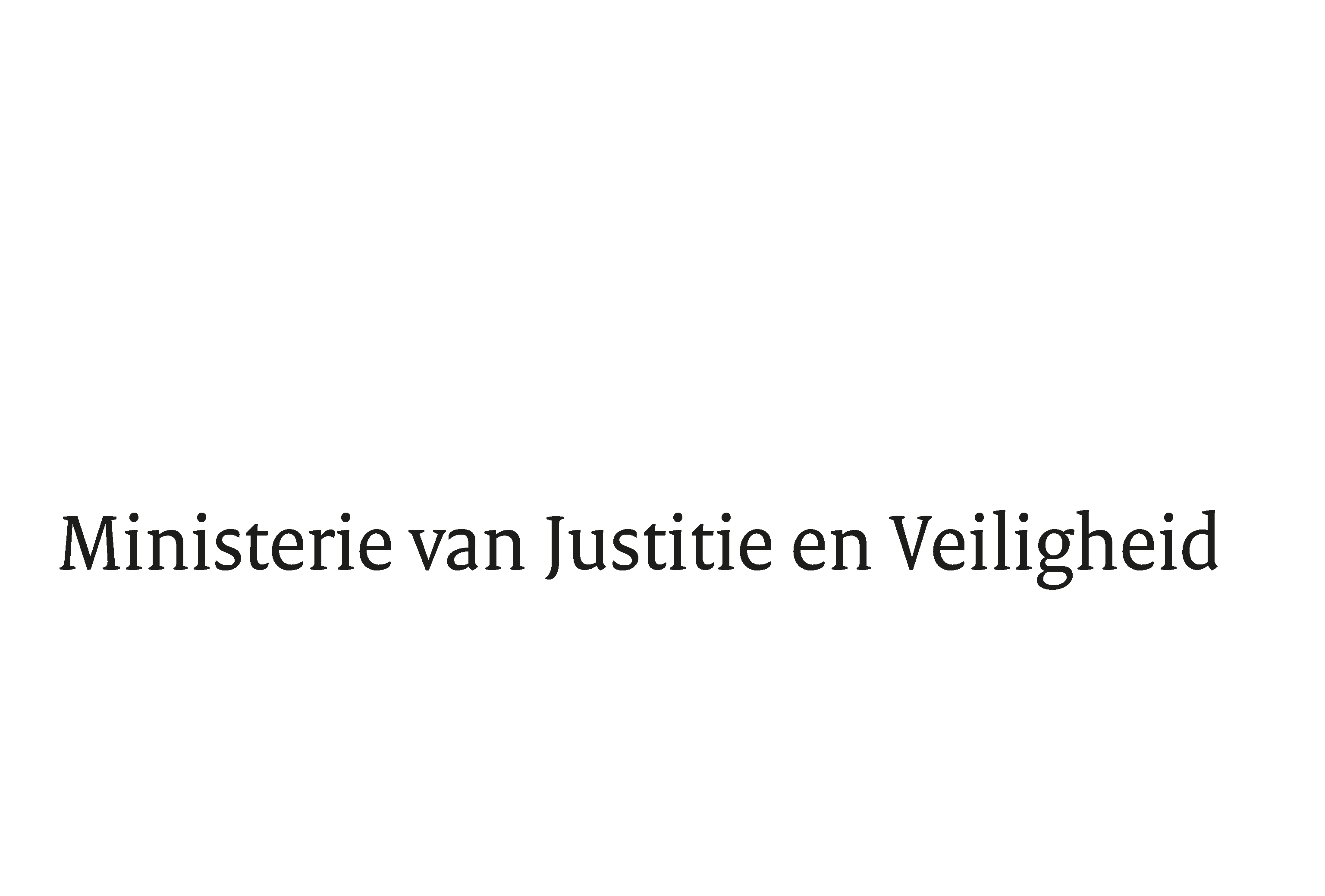 > Retouradres Postbus 20301 2500 EH  Den Haag> Retouradres Postbus 20301 2500 EH  Den HaagAan de Voorzitter van de Tweede Kamer der Staten-GeneraalPostbus 20018 2500 EA  DEN HAAGAan de Voorzitter van de Tweede Kamer der Staten-GeneraalPostbus 20018 2500 EA  DEN HAAGDatum27 september 2021OnderwerpVoorstel van wet tot wijziging van de Wet bevordering integriteitsbeoordelingen door het openbaar bestuur in verband met informatiedeling tussen bestuursorganen en rechtspersonen met een overheidstaak en enige overige wijzigingen (35764)Directie Wetgeving en Juridische ZakenSector Staats- en BestuursrechtTurfmarkt 1472511 DP  Den HaagPostbus 203012500 EH  Den Haagwww.rijksoverheid.nl/jenvOns kenmerk3536492Bijlagen3Bij beantwoording de datum en ons kenmerk vermelden. Wilt u slechts één zaak in uw brief behandelen.